ÚLOHY NA PRIJÍMACIE SKÚŠKY Z MATEMATIKY(štvorročné štúdium)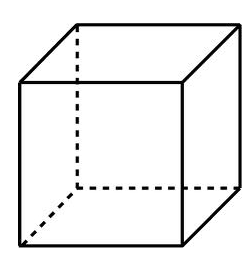 GYMNÁZIUM FRANTIŠKA ŠVANTNERA V NOVEJ BANImáj 2019Hodnotil: _____________V každom príklade hodnotíme postup a výsledok. Len výsledok nestačí.Test obsahuje 7 úloh.                                                                                                         Čas na riešenie je 60 minút.1. Porovnaj podľa veľkosti čísla A, B, C. Výsledky zoraď vzostupne.A:    B:   C:    Zoraď vzostupne:2.Vypočítaj: 3. Vypočítaj objem kocky, ktorej povrch je 15 000 Výsledok vyjadri v litroch.4. Rieš rovnicu a urob skúšku správnosti: 5. Záhradkár predával na tržnici od pondelka do piatka špenát. Kilogram za 80 centov. V pondelok predal  v utorok  v stredu  vo štvrtok  a v piatok a) Koľko kilogramov priemerne denne predal?b) Aký bol jeho čistý zisk, ak  zo sumy, za ktorú špenát predal, musel zaplatiť za predajné miesto?6. V nepravidelnom 4-uholníku, ktorého obvod je 25 cm, sú strany v pomere a : b : c : d = 1 : 4 : 2 : 3. O koľko milimetrov je najdlhšia strana dlhšia ako najkratšia?7. Vypočítaj obsah rovnoramenného lichobežníka ABCD, ktorého dlhšia základňa meria 48 cm, kratšia základňa meria  z dlhšej a rameno lichobežníka meria  z dlhšej základne. Výsledok zaokrúhli na stotiny.1234567súčet